Задание  для  студентов  второго  курса   ОП251 и  ОП151Необходимо  написать  конспект  темы,  выполнить  практическую  работу,  письменно  ответить  на  контрольные  вопросы.1. Основные понятия и определенияГраф (от греческого  - пишу) - непустое множество вершин  и набор  неупорядоченных и упорядоченных пар вершин вида (v,w). Обычно граф обозначают как G(V,E); количество вершин и ребер обозначается, соответственно, n(G) и m(G).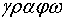 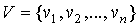 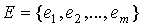 Неупорядоченная пара вершин называется ребром {v,w}, упорядоченная пара - дугой (v,w).Граф, содержащий только ребра, называется неориентированным (обозначается G). Граф, содержащий только дуги - ориентированным (или орграфом) (обозначается ).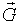 Пара вершин может быть соединена двумя или более рёбрами (или, соответственно, дугами одного направления), такие рёбра (или дуги) называются кратными. Дуга (или ребро) может начинаться и заканчиваться в одной и той же вершине, в этом случае соответствующая дуга (или ребро) называется петлёй.Граф без кратных рёбер и петель называется простым графом.Граф, все n вершин которого являются изолированными, называется нулевым (пустым) и обозначается .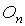 Простой граф, любые две вершины которого являются смежными, называется полным. Полный граф с n вершинами обозначается .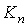 2. Смежность, инцидентность, степениВершины, соединённые ребром или дугой, называются смежными.Рёбра, имеющие общую вершину, тоже называются смежными.Ребро (или дуга) и любая из его вершин называются инцидентными.Говорят, что ребро {v,w} соединяет вершины v и w. Для орграфов: дуга (v,w) начинается в вершине v (исходит из вершины v) и заканчивается в вершине w (заходит в вершину w), или идет из вершины v в вершину w.Степенью вершины v графа G называется число deg v рёбер графа G, инцидентных вершине v, при этом петли учитываются дважды. Вершина графа, имеющая степень 0, называется изолированной, а степень 1 - тупиковой (висячей, концевой).Теорема. (Теорема о рукопожатиях) Сумма степеней всех вершин графа G равна удвоенному числу его рёбер, то есть: . (Число пожатых рук всегда четно.)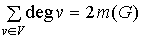 Для орграфа: .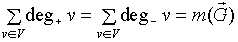 Доказательство следует из тех соображений, что каждое ребро вносит в сумму вклад 2.Следствие. В каждом графе число вершин нечётной степени чётно.3.3. Способы задания графовРисунок.Список вершин и рёбер.Матрица смежности. Матрицей смежности называется квадратная матрица A(G)=(), (i,j=1,…,n), у которой элемент  равен числу рёбер, соединяющих  и 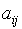 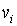 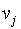 Для орграфа элемент матрицы A(),  равен числу дуг, идущих из  в .Матрица инцидентности. Матрицей инцидентности графа G (без петель) называется матрица B(G)=() (для орграфа B()=()) размерности  , у которой:
=1, если вершина  инцидентна ребру ,
=0, в противном случае.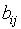 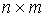 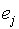 Примеры: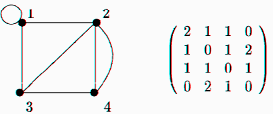 Граф и его матрица смежности.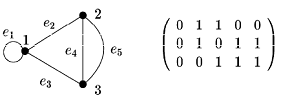 Граф и его матрица инцидентности, здесь вершинам соответствуют строки, а ребрам - столбцы.4. Подграфы. Операции на графахПодграфом графа G(V,E) называется граф, все вершины и ребра которого содержатся среди вершин и ребер исходного графа G(V,E).Определим некоторые операции на графах.Удаление или добавление ребра.Удаление вершины. Из множества вершин удаляем выбранную вершину, а из множества ребер все инцидентные ей ребра.Стягивание ребра. Отождествляем (стягиваем) вершины инцидентные выбранному ребру.Добавление вершины (разбиение ребра). Выберем некоторое ребро (u,v) из множества ребер и удалим его. В множество вершин добавим новую вершину w, а в множество ребер новые ребра (u,w) и (w,v).Объединение графов. Объединением графов  и  называется граф .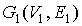 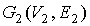 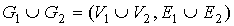 Пересечение графов. Пересечением графов  и  () называется граф .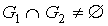 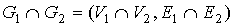 5. Связность. Компоненты связности. Маршруты и путиМаршрут в графе - это последовательность вершин и рёбер , где любые два "соседа" инцидентны. Рёбра и вершины в маршруте могут повторяться. Если начальная и конечная вершины совпадают, то маршрут называется замкнутым. Если все вершины и рёбра маршрута различны, то он называется цепью. Замкнутая цепь - это цикл. Длина маршрута равна числу входящих в него рёбер.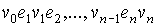 Граф G(V,E) называется связным, если для любых его вершин существует соединяющий их маршрут. Компонентой связности называется максимальный связный подграф графа G(V,E). Число компонент связности графа обозначается k(G).Если для любых двух вершин u и v графа G(V,) существует маршрут из u в v или из v в u, то граф называется связным или односторонне связным.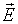 6. Эйлеровы и гамильтоновы графыЦикл в графе называется эйлеровым, если он проходит через каждое ребро графа ровно один раз. Граф называется эйлеровым, если в нем есть эйлеров цикл.Теорема. Граф является эйлеровым тогда и только тогда, когда граф связный и все вершины имеют четную степень.Свое название эйлеровы графы получили в честь Л.Эйлера, который первым рассмотрел такие графы в 1736 году в своей знаменитой работе о кенигсбергских мостах. Этой работой Эйлер, по существу, положил начало новому разделу математики - теории графов.Задача о кенигсбергских мостах состояла в следующем. На реке Прегель в Кенигсберге было два острова, соединенных между собой и с берегами семью мостами, как показано на рисунке: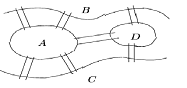 Спрашивается, можно ли, начиная с некоторого места суши, обойти все мосты ровно по одному разу и вернуться в начальную точку? Эйлер предложил рассмотреть следующий граф: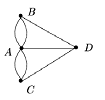 Нетрудно догадаться, что решение этой задачи сводится к поиску эйлеровой цепи в данном графе. Однако, как показывает приведенная теорема, в указанном графе нет эйлеровых цепей.Отметим, что придумано еще много других развлекательных и полезных задач, связанных с поиском гамильтоновых циклов. Сформулируем две из них:7. Деревья и лесаСвязный граф без циклов называется деревом.Граф без циклов называется лесом.Теорема. T(V,E) - дерево тогда и только тогда, когда T(V,E) - связный граф и |E|=|V| - 1.Теорема. В любом дереве имеется не менее двух висячих вершин.3.8. Цикломатическое число графа. Построение остовного дерева связного графа.Остовным деревом связного графа G(V,E) называется любой его подграф, содержащий все вершины G и являющийся деревом.На рисунке приведены два графа G и по одному из их остовных деревьев T.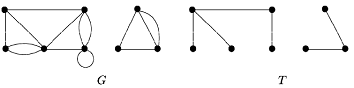 Число ребер, которое необходимо удалить для получения остова, называется цикломатическим числом графа G и обозначается .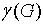 Теорема. Цикломатическое числом графа G(V,E) не зависит от последовательности удаления ребер и имеет место формула:= |E|| - |V|+k(G),где k(G) - число компонент связности.Практическая  работа  8Построение  графов  по  условию  ситуационных  задач.Цель  работы.    Закрепить  знание  основных  понятий  теории  графов,  научиться  применять  знания  при  решении  задач.Задача  1  Граф  задан матрицей  смежности.  Постройте  его  рисунок,  определите  степени   вершин  графа  и  найдите  маршрут  длины  5.Вариант 1.                                         Вариант 2Вариант  3.  Вариант  4.Вариант 5.                                                                    Вариант  6.Задача  2 Граф  G   задан  диаграммой    1)  Составьте  для  него матрицу  смежности2)  Постройте  матрицу  инцидентности   3)   Укажите  степени  вершин  графа1)                                            2)                             3)                                     4)



               5)                                      6)







Задача 3
Атос поскакал в гости к Партосу, взяв с собой карту. Числа на рисунке обозначают время движения (в часах) от пункта до пункта. Помогите  Атосу найти кратчайший путь от своего поместья в пункте Е до поместья  Портоса  в пункте Д. Перечислите пункты, через которые должен проехать  Атос, и подсчитайте время, которое должен он затратит на весь путь.Задача  4      Пусть   граф  задан  матрицей  смежности.  Постройте  изображение  этого  графа,  укажите  степени  вершин  графа.  По  матрице  смежности  постройте  матрицу  инцидентности  оттого  графа.1   2.3.4.5.6.  Далее   приведены  варианты  ОП2521.  Белов   12.  Андреев   23  Варакина  34  Гогошин  45.  Гришина  56  Давиденко  67  Земляков   1	8  Климушина  29.  Козлова   310. Коротеева   411  Кутенкова   512.  Лопатина   613.  Пикалова   114.  Рыбина     2 15   Щербакова   316.     Юрчиков    4  ОП  251 1. Будина  12.  Ермилова   23. Зайцева  34.  Ковалёва  45.  Королинский  56.  Леонов    67    Кривошей  18.  Михеева   29.  Морокуев  310.  Некрасова  411.  Палёнова   512.    Петухова   613.  Проскурин   114.  Рай     215.  Федотов    316.  Юдин  4.Практические  писать на  двойных  листах,  сдавать  обязательноЗа     апрель   должны  были	  сданы  практические  9   Применение  дифференциальных уравнений  к  решению  прикладных  задач10.  Исследование  числовых  рядов  на  сходимость11  Ряды  ФурьеЗа  май  должны  быть  сданы  практические  работы12 Применение  графов13  Элементы  комбинаторики14.   Применение  теории  вероятностей  к  решению  прикладных  задач15 .  Числовые  характеристики   случайной  величиныОстальное  в  июне,  кроме  того  все  должны  сдать  дифференцированный  зачёт.VV1V2V3V4V5V6V1010011V2101010V3011000V4000100V5110001V6100010VV1V2V3V4V5V6V1001100V2000101V3100011V4110010V5001120V6011000VV1V2V3V4V5V6V1001100V2021001V3110100V4101011V5000100V6110100VV1V2V3V4V5V6V1200100V2001001V3010110V4101001V5001001V6010110VV1V2V3V4V5V6V1000011V2020001V3000100V4001011V5100100V6110100VV1V2V3V4V5V6V1001100V2000011V3100101V4101010V5010100V6011002